Промет робе у трговини на мало, мај 2017.– Претходни резултати –Према претходним резултатима, промет робе у трговини на мало у Републици Србији у мају 2017. године, у односу на мај 2016. године, већи је у текућим ценама за 11,1%, а у сталним ценама за 6,1%. У мају 2017. године, у односу на претходни месец, промет робе је већи у текућим ценама за 1,9%, а у сталним ценама за 2,5%.Поредећи првих пет месеци 2017. године са истим периодом 2016. године, промет робе у трговини на мало већи је у текућим ценама за 8,4%, а у сталним ценама за 3,2%.1. Индекси промета у трговини на мало према територији2. Индекси промета у трговини на мало по основним агрегатима Класификације делатностиМетодолошка објашњењаИндекси промета објављени у овом саопштењу односе се на промет свих пословних субјеката (правних лица и предузетника) у трговини на мало, област 47 КД (Класификација делатности - „Службени гласник РС“, број 54/10).Промет у трговини на мало добијен је на основу редовног статистичког истраживања „Месечни извештај трговине на мало“, реализованог на узорку, и на основу пријава ПДВ-а добијених од Пореске управе.Промет робе обухвата порез на додату вредност.Индекси промета робе у сталним ценама добијени су дефлационирањем индекса у текућим ценама одговарајућим индексима потрошачких цена, из којих су искључени: вода (из комуналних система), струја и моторна возила, мотоцикли и делови.Све објављене индексе треба третирати као претходне, што значи да може доћи до извесних корекција на основу оцењених резултата из редовних статистичких истраживања које спроводимо на већем броју јединица у узорку.Републички завод за статистику од 1999. године не располаже појединим подацима за АП Косово и Метохија, тако да они нису садржани у обухвату података за Републику Србију (укупно).Методолошка објашњења трговине на мало налазе се на сајту Републичког завода за статистику http://webrzs.stat.gov.rs/WebSite/Public/PageView.aspx?pKey=105. Серије месечних индекса (ланчани и базни), у текућим и сталним ценама, доступни су на сајту Републичког завода за статистику, у бази података http://webrzs.stat.gov.rs/WebSite/public/ReportView.aspx.Контакт: sonja.radoicic@stat.gov.rs  тел: 011 2412-922 локал 216Издаје и штампа: Републички завод за статистику, 11 050 Београд, Милана Ракића 5 
Tелефон: 011 2412-922 (централа) • Tелефакс: 011 2411-260 • www.stat.gov.rs
Одговара: др Миладин Ковачевић,  директор 
Tираж: 20 ● Периодика излажења: месечна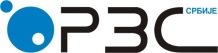 Република СрбијаРепублички завод за статистикуРепублика СрбијаРепублички завод за статистикуISSN 0353-9555САОПШТЕЊЕСАОПШТЕЊЕПМ10број 171 - год. LXVII, 30.06.2017.број 171 - год. LXVII, 30.06.2017.ПМ10Статистика прометаСтатистика прометаСРБ171 ПМ10 300617Статистика прометаСтатистика прометаV 2017V 2016V 2017V 2016V 2017IV 2017V 2017IV 2017V 2017Ø 2016V 2017Ø 2016I-V 2017I-V 2016I-V 2017I-V 2016у текућим ценамау сталним ценамау текућим ценамау сталним ценамау текућим ценамау сталним ценамау текућим ценамау сталним ценамаРепублика Србија111,1106,1101,9102,5108,7103,9108,4103,2 Србија – север111,4106,3101,7102,4108,5103,7108,2102,9     Регион Војводине110,8105,1100,4101,0107,5102,1108,6102,6 Србија – југ110,7105,3102,1102,6109,1104,2108,8103,5V 2017V 2016V 2017V 2016V 2017IV 2017V 2017IV 2017V 2017Ø 2016V 2017Ø 2016I-V 2017I-V 2016I-V 2017I-V 2016у текућим ценамау сталним ценамау текућим ценамау сталним ценамау текућим ценамау сталним ценамау текућим ценамау сталним ценамаРепублика СрбијаРепублика СрбијаРепублика СрбијаРепублика СрбијаРепублика СрбијаРепублика СрбијаРепублика СрбијаРепублика СрбијаРепублика СрбијаТрговина на мало, осимтрговине моторним возилима и мотоциклима111,1106,1101,9102,5108,7103,9108,4103,2Храна, пића и дуван109,5105,799,0100,1107,5103,4106,6103,1Непрехрамбени производи, осим моторних горива111,2109,2103,9103,9108,7107,2108,0106,0Моторна горива114,6102,0105,0105,5111,2100,1113,499,3